English 3202/2202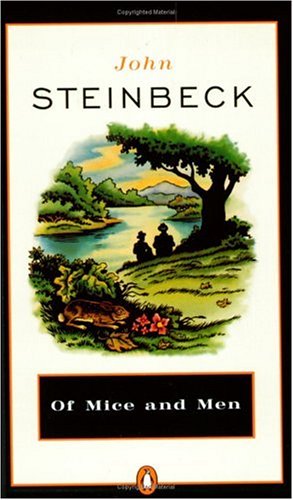 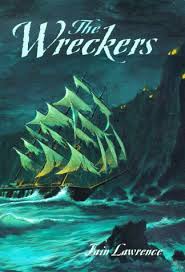 Teacher: Ms. C. Thompsoncathythompson@nlesd.caTentative TimelineTerm IUnit I - SurvivalSeptember 5 –October 3				Film Study					The Grey					The Hunger Game / Catching Fire					Evaluation:  Reading assignments (questions)October 6				Novel Study					November 14				Of Mice and Men					Evaluation: Reading assignments, testNovember 17 –			Short Story Unit December 19				Passages (Text) 					A variety of poems and short stories					One play from					Searchlights (Text) 					Evaluation:  Journal entriesThe midterm examination will cover material from September to January.	Term 2     	February    -    JuneCommunicate  -Business letters, Personal letters, etc.Visual Text - Manuals / Advertisements/NewspapersDrama - Searchlights - short play, role playNovel - Of Mice and MenJournal WritingTerm 2The final examination will cover from mid-term to June.NOTE:	Students receiving a grade of 50 or more on the final exam will receive a pass on their final report.